Betriebsbesichtigung - Ernstings Family 

Auch die zweite Betriebsbesichtigung war sehr gut besucht.
Ca. 40 Letteraner machten sich auf den Weg, in zwei
Gruppen, von der Warenanlieferung bis hin zum Waren-
ausgang, den Warenfluss bei der Ernstings Family nach
zu vollziehen. Unter fachlicher Leitung wurde der Weg
vor gestellt und erklärt. Ein besonderer Augenmerk galt
dem Hochregallager, das IT-gesteuert und verwaltet wird.
Ein kleiner Imbiss zur Stärkung, in der Kantine rundete 
die Betriebsbesichtigung ab.







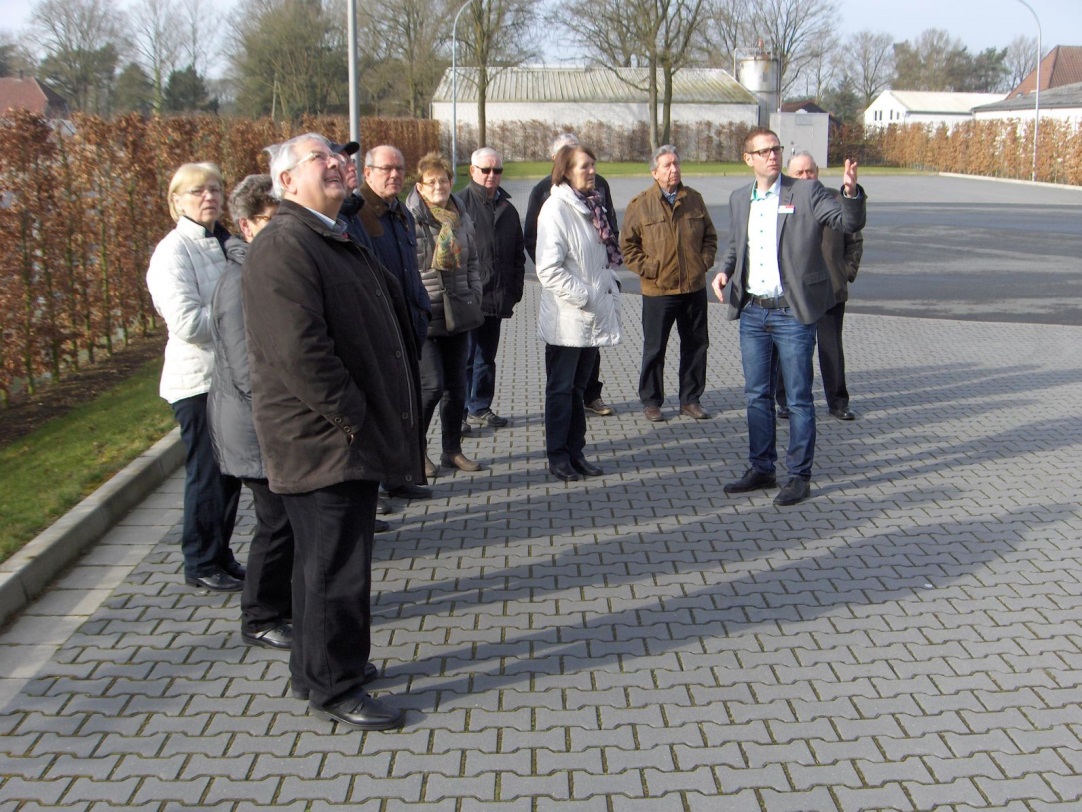 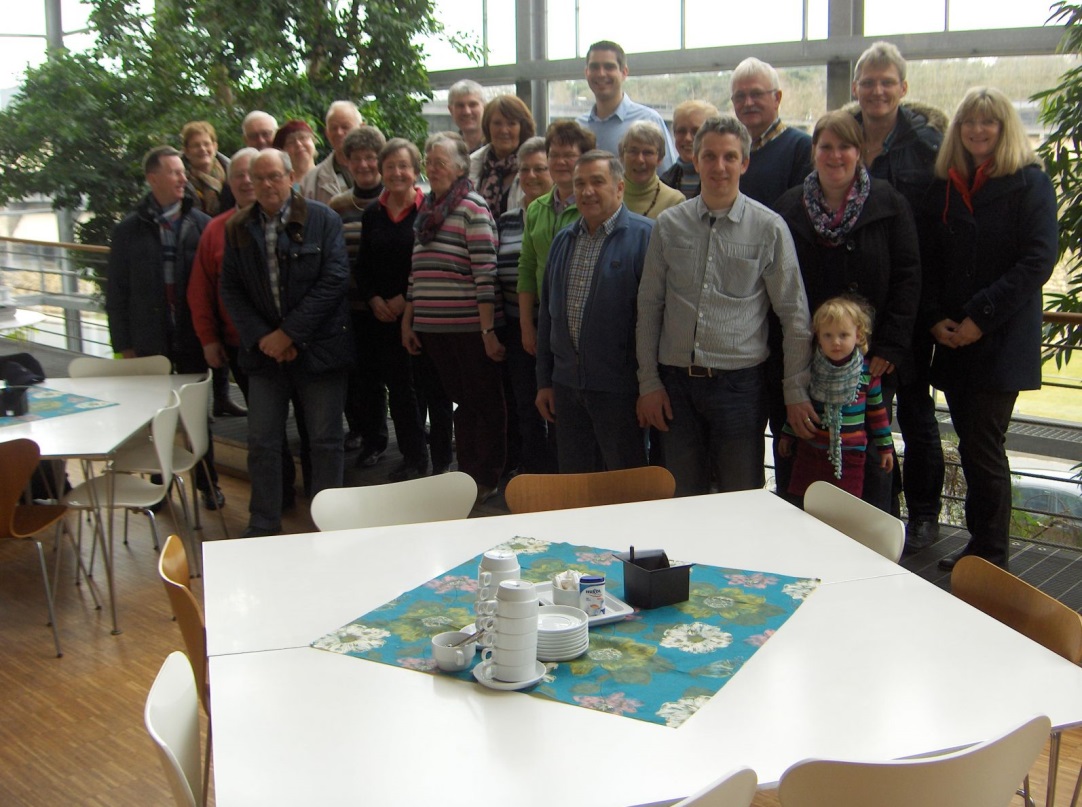 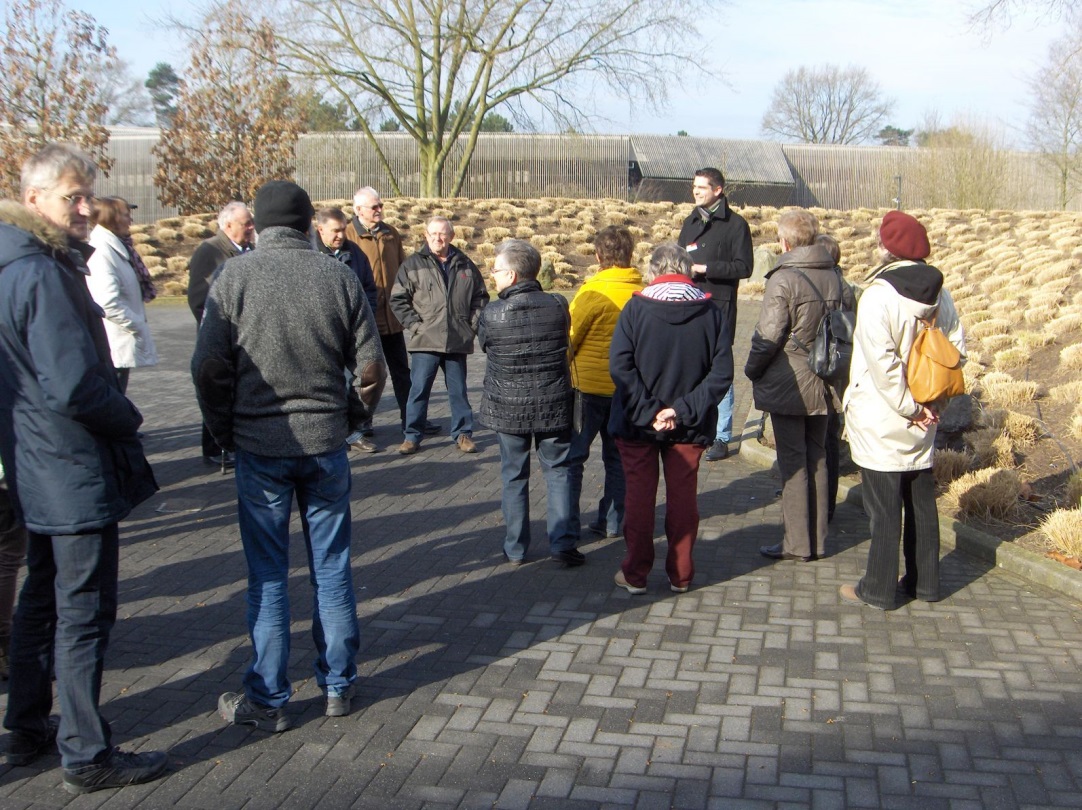 